Australian Capital TerritoryPlanning (Commercial Zones) Technical Specifications 2024Notifiable instrument NI2024-143made under the  Planning Act 2023, s 51 (Technical specifications)1	Name of instrumentThis instrument is the Planning (Commercial Zones) Technical Specifications 2024.2	Commencement This instrument commences the day after notification.  3	Technical specificationsI make the technical specifications at schedule 1.4         RevocationI revoke the Planning (Commercial Zones) Technical Specifications 2023 (NI2023-555).Ben PontonChief Planner 20 March 2024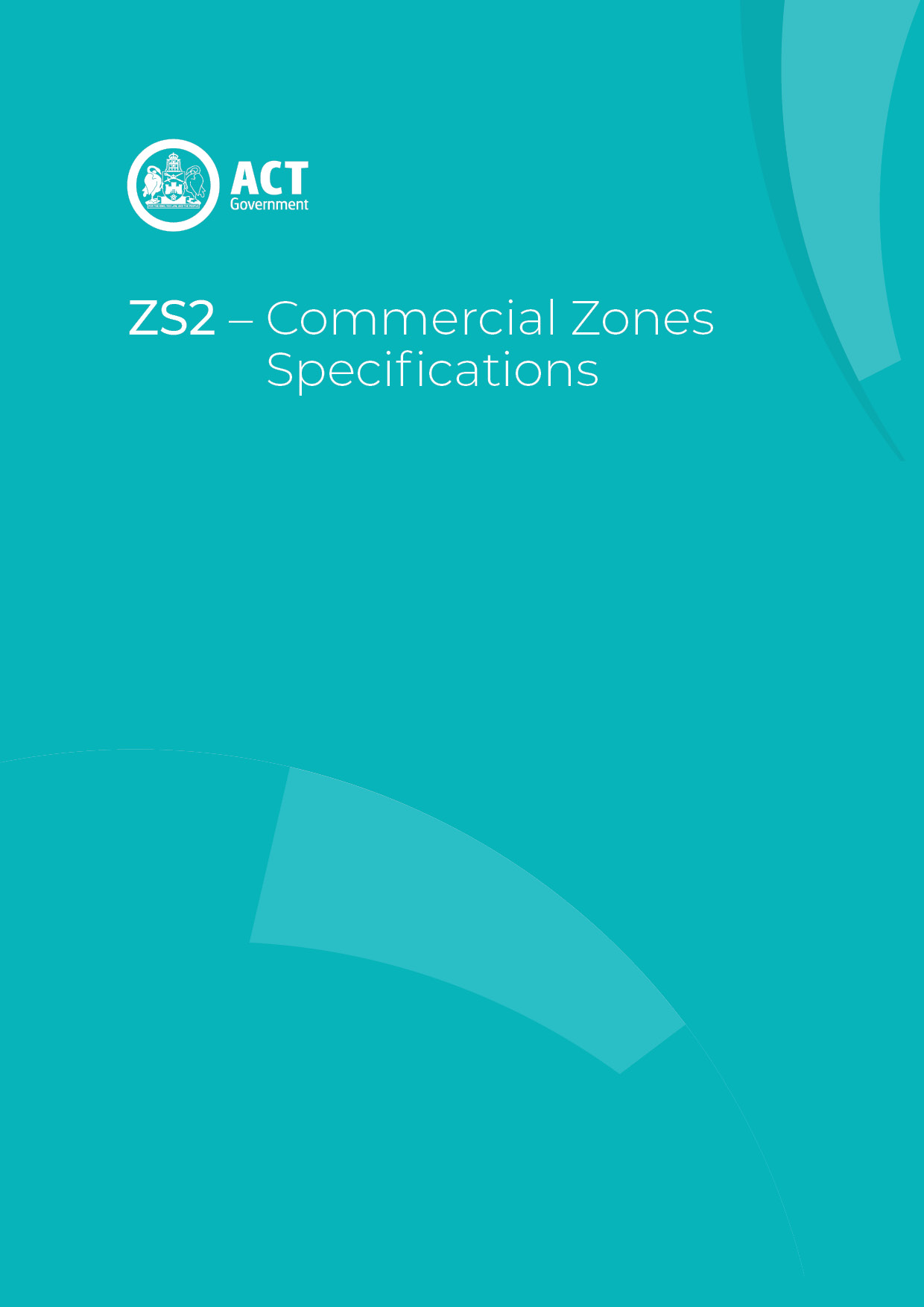 Commercial Zones planning technical specificationsThe primary assessment consideration for a development application is the assessment outcomes in the Territory Plan. In demonstrating compliance with the assessment outcomes, consideration may be given to the relevant planning technical specifications which may serve as a benchmark. While all assessment outcomes are to be met, not all outcomes are covered by a specification.Planning technical specifications are used as a possible solution or to provide guidance for identified aspects of a development proposal. The specifications may also be used as a reference or benchmark in the preparation and assessment of development proposals to demonstrate compliance with the assessment outcomes, and the Territory Plan. Where a proposed development complies with a relevant provision in the planning technical specifications and the development comprehensively addresses the assessment outcome, further assessment regarding those specific provisions will not be required.The Territory Planning Authority may consider advice or written support from a referral entity to demonstrate compliance with a relevant assessment outcome. Where endorsement from an entity is noted as a planning specification, entity referral may be required.Consistent with the Commercial Zones Policy, this Commercial Zones Specification comprises specifications under seven categories:	Urban Structure and Site; 	Access and Movement; 	Public Space and Amenity; 	Land Use and Development; 	Built Form and Building Form; 	Sustainability and Environment; and	Parking, Services and Utilities.These specifications will primarily be for development within commercial zones. However, these specifications may also be used in other circumstances e.g., development in a proposed mixed-use development in other zones, or stand-alone residential developments where permissible in other zones. Urban Structure and Natural SystemsThe following specifications provide possible solutions that should be considered in the planning of a proposed development:  Site and Land UseThe following specifications provide possible solutions that should be considered in the planning of a proposed development:  Access and MovementThe following specifications provide possible solutions that should be considered in relation to access, travel modes and movement to and within a proposed development:  Public Space and AmenityThe following specifications provide possible solutions that should be considered in relation to public areas (areas accessible to residents, visitors and community) and amenity outcomes associated with a proposed development:  Built Form and Building DesignThe following specifications provide possible solutions that should be considered in relation to building design and built form, including height, bulk and scale of buildings and structures associated with a proposed development:  Sustainability and EnvironmentThe following specifications provide possible solutions that should be considered in relation to the sustainability and environmental outcomes associated with a proposed development:  Parking, Services and UtilitiesThe following specifications provide possible solutions that should be considered in relation to vehicle parking, access and site servicing (including possible requirements by utility providers) for a proposed development:  Schedule 1 – Multi-unit housing setbacksTable 1: Multi-unit housing front boundary setbacksNote: A new subdivision does not reset the date in regard to these tables. It is based on the original block/estate creation.Table 2: Multi-unit housing side and rear setbacks ^  does not apply to that part of a wall with a window of any sortTable 3: Multi-unit housing side and rear setbacks – buildings over 4 storeysSchedule 2 – End of trip facilities – bicycle provision ratesIndividual assessments are required for any other development type not listed above.Schedule 3 – Parking rates and location requirements Parking provision rates for commercial zones Note: Parking for motorcycles and motor scooters - three dedicated spaces per 100 car parking spaces are required, with a minimum provision of one space for carparks with a minimum of 30 car parking spaces. These spaces are to be provided in addition to the number of car parking spaces required above. Provision of motorcycle parking spaces should comply with AS 2890 (both part 1 - Off-street and part 5 - On-street)Parking locational requirements Note1 Distances are walking distance in metres, rather than radius.2 Operational parking is for vehicles used directly as part of the operation within the development.Assessment Outcome 11.	Biodiversity connectivity is maintained across the landscape.No applicable specification for this assessment outcome. Application must respond to the assessment outcomeNo applicable specification for this assessment outcome. Application must respond to the assessment outcomeAssessment Outcome 22.	Loss of native habitat and biodiversity is avoided and/or minimisedNo applicable specification for this assessment outcome. Application must respond to the assessment outcomeNo applicable specification for this assessment outcome. Application must respond to the assessment outcomeAssessment Outcome 33.	The health and functionality of waterways and catchments is maintained, including through application of water sensitive urban design principles No applicable specification for this assessment outcome. Application must respond to the assessment outcomeNo applicable specification for this assessment outcome. Application must respond to the assessment outcomeAssessment Outcome 44.	The functionality and usability of the development is appropriate for its intended purpose/use SpecificationSpecificationCommunity and recreation facilities4.1	Development does not reduce or compromise the range of existing community or recreation facilities available. Note:  A report by a suitably qualified person may be required to demonstrate compliance with this specification.Early childhood education and care4.2	In multi-storey buildings, early childhood education and care services are located on the ground floor level. Development provisions residential development other than single dwellings and multi-unit housing4.3	Developments that comprise two or more dwellings comply with the requirements for multi-unit housingBoarding houses4.4	If a boarding house is to be occupied by five or more adults, at least one communal living room of at least 16m² with a minimum dimension of 3 metres is provided.Accessible and/or adaptable standards4.5	The following development types meet Australian Standard AS4299 Adaptable housing (Class C):a)	Supportive housingb)	Retirement villagec)	Residential care accommodation.For common and/or public spaces, the proposed development meets AS 1428, AS2890, AS4586 as applicable.Home business4.6	A home business complies with all of the following: a)	Not more than three people (including resident workers) are employed at any one time by the home business operating from the lease.b)	The area of the lease used for the home business (including storage) is not more than 40m2.c)	Any vehicles at the lease for the purpose of the home businessi)	are parked in the allocated parking spaces for the siteii)	do not involve the parking or storage of a commercial vehicle exceeding 5 tonnes tare weight.d)	Buildings intended to be used for home business attenuate noise from expected uses to a level that does not unreasonably diminish the amenity of adjoining and adjacent dwellings.e)	All goods and materials relating to the home business (other than goods or materials kept on the lease) must be kept:i)	in buildings or structures that are lawfully on the lease; andii)	in a way that the goods and materials cannot be seen from outside the lease.Assessment Outcome 55.	The proposed use and scale of development are appropriate to the site and zone. This includes consideration of appropriate shop sizes in different commercial centres.  SpecificationSpecificationLand uses – CZ65.1	Shops in the CZ6 zone are only for the sale of entertainment, accommodation, and leisure goods such as specialty items or arts, crafts and souvenirs.Shop gross floor area – Town centres5.2	The gross floor area of a shop in the CZ2 zone in a town centre should not exceed 200m2. Ground floor uses – CZ45.3	Only the following uses are provided in buildings at ground floor level on frontages to main pedestrian areas and routes:a)	business agency b)	community activity centrec)	early childhood education and cared)	financial establishment e)	indoor entertainment facility f)	indoor recreation facility g)	public agency h)	restaurant i)	shop.Assessment Outcome 66.	Adverse impacts of development on surrounding uses (both within a site and on adjoining sites) is minimised and residential amenity protected. This includes between residential uses and between non-residential and residential uses No applicable specification for this assessment outcome. Application must respond to the assessment outcomeNo applicable specification for this assessment outcome. Application must respond to the assessment outcomeAssessment Outcome 77.	The functionality and layout of the development is accessible and adaptable, while achieving good connections with the surrounding area. This includes consideration of passive surveillance. SpecificationSpecificationRoad network7.1	Endorsement by Transport Canberra and City Services (TCCS) to confirm the road network can accommodate additional traffic likely to be generated by the development. Offsite works may be required to support additional traffic from a development.Assessment Outcome 88.	The development encourages active travel through safe and convenient access to the active travel network  No applicable specification for this assessment outcome. Application must respond to the assessment outcomeNo applicable specification for this assessment outcome. Application must respond to the assessment outcomeAssessment Outcome 99.	The development achieves reasonable solar access and microclimate conditions to public areas and streets to support their use by the community No applicable specification for this assessment outcome. Application must respond to the assessment outcomeNo applicable specification for this assessment outcome. Application must respond to the assessment outcomeAssessment Outcome 1010.	Private open space and public areas provides sufficient space and facilities for residents and visitors to recreate and relax, as well as providing area for service functions. Spaces are readily accessible for a range of activities SpecificationSpecificationPrivate and communal open space for multi-unit housing10.1.	Multi-unit housing with fewer than 20 dwellings comply with the following:a)	Development includes apartments – no less than 20% of the total site area is allocated to communal open space (that have a minimum dimension of 2.5m and are directly accessible from common entries and pathways). b)	Development does not include apartments – no less than 20% of the total site area is allocated to one or more of the following: i)	communal open space that has a minimum dimension of 2.5m and is directly accessible from common entries and pathwaysii)	private open space that has a minimum dimension of 2.5m and is associated with dwellings at the lower floor level.Communal open space – multi-unit housing10.2.	 Where provided on a site, communal open space achieves the following:a)	Minimum dimension of 5m.  b)	no less than 3 hours of direct sunlight onto 50% of the minimum communal open space area between the hours of 9am and 3pm on the winter solstice (21 June). Note: Overshadowing from vegetation is not considered when assessing solar access.Principle private open space for multi-unit housing10.3.	Each dwelling has at least one area of principal private open space that complies with all of the following:a)	located on the siteb)	minimum area and dimensions specified in the table below c)	directly accessible from, and adjacent to, a habitable room other than a bedroomd)	screened from adjoining public streets and public open spacee)	is not located to the south, south-east or south-west of the dwelling, unless it achieves one or more of the following:i)	not less than 3 hours of direct sunlight onto 50% of the minimum required area between the hours of 9am and 3pm on the winter solstice (21 June).ii)	Located at an upper floor level and overlooks a public street or public open space.Note: Overshadowing from vegetation is not considered when calculating solar access but is considered in the assessment.* Service functions include clothes drying and air conditioners and require screening from public areas. Service functions may be provided on a separate balcony to the principal private open space.Assessment Outcome 1111.	Reasonable levels of active ground floor interface and passive surveillance to public spaces and streets is achieved  No applicable specification for this assessment outcome. Application must respond to the assessment outcomeNo applicable specification for this assessment outcome. Application must respond to the assessment outcomeAssessment Outcome 1212.	Any advertising or signs are suitable for their context and do not have a detrimental impact on the surrounding area (for instance due to size or light emission).SpecificationSpecificationSigns 12.1.	Signage located and sized according to the following table:Assessment Outcome 1313.	The height, bulk and scale of the development is appropriate, noting the desired zone policy outcomes and the streetscape. This includes consideration of building envelope and setbacks SpecificationSpecificationBuilding height and plot ratios 13.1	Buildings are a maximum of:a)	In a group centre: i)	2 storeysii)	100% plot ratio.b)	In CZ4 zone – 2 storeys.a)	In CZ6 zone - 2 storeys.SpecificationSpecificationBuilding envelope – multi-unit housing up to 3 storeys  13.2	Multi-unit housing is sited wholly within the building envelope formed by planes projected over the subject block at 45° to the horizontal from a height of 3.5m above each side and rear boundary, except for side or rear boundaries where solar building envelope requirements apply.   This provision does not apply to buildings exceeding 3 storeys. 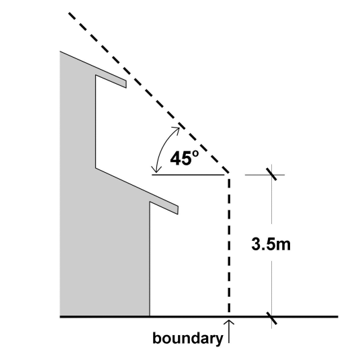 Encroachments outside the building envelope are permitted for flues, chimneys, antennae, aerials, cooling appliances and heating appliances.Notes:	The reference to a building with more than 3 storeys is a reference to the whole building, not just that part of the building over 3 storeys.	For the purposes of this specification all height measurements are taken from datum ground level.Boundary setbacks13.3	Development is to comply with: a)	For multi-unit housing in commercial zones:i)	front setbacks comply with minimum dimensions in Schedule 1.ii)	side and rear setbacks comply with minimum dimensions in Schedule 1.b)	For all development in the CZ6 zone, minimum setback to all boundaries is 6m. Note: Public open space refers to unleased land that is accessible by the public.Tower footprint – apartments over 6 storeys.13.4	The tower element of an apartment building (or mixed use building containing apartments) complies with the following:a)	where the tower is above a podium, the podium is not more than 4 storeys. b)	The tower has a maximum 750m2 floorplate per floor. i)	floor plate includes all internal areas such as dwellings, indoor amenities, elevator cores, storage spaces, stairwells and hallways.ii)	inset or projecting balconies are excluded from the floor plate limit.Assessment Outcome 1414.	Reasonable solar access to dwellings and private open space within a block and on adjoining residential blocks is achieved. This includes solar access into main living spaces within a dwelling SpecificationSpecificationSolar building envelope 14.1	For all multi-unit housing development up to 3 storeys, buildings are sited wholly within the solar building envelope formed by planes projected over the subject block at 31 o to the horizontal from the height of the ‘solar fence’ on any northern boundary of an adjoining residential block. The height of the solar fence is:a)	In the primary building zone – 3m.b)	All other parts of the boundary – 2.3m.This provision does not apply to buildings exceeding 3 storeys. 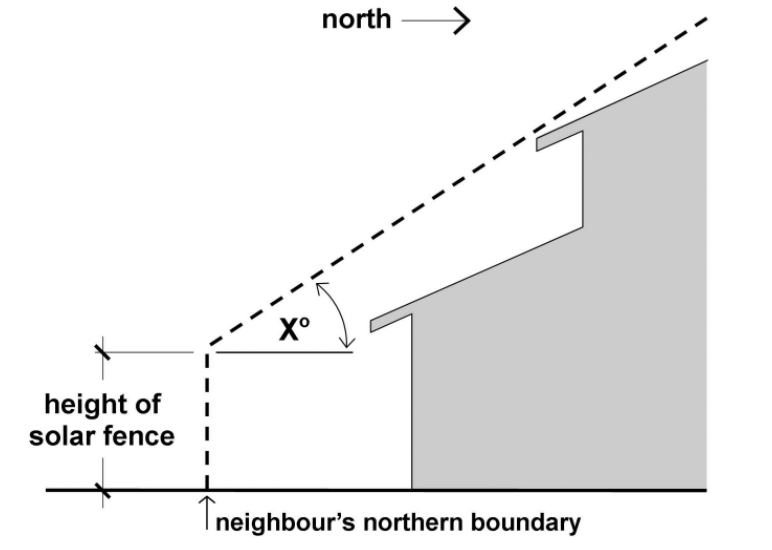 Solar access – multi-unit housing14.2	The minimum solar access to multi unit dwelling is: a)	For apartments, between the hours of 9am and 3pm on the winter solstice (21 June):i)	the floor or internal wall of a daytime living area of not fewer than 70% of apartments on a site is exposed to not less than 3 hours of direct sunlight.ii)	no more than 15% of apartments on a site receive no direct sunlight.b)	For proposals other than apartments, a daytime living area of each new dwelling is provided with a minimum of 4m² of transparent vertical glazing that: i)	is oriented between 45° east of north and 45° west of north; and ii)	is not overshadowed at noon on the winter solstice (21 June) by:1.	buildings and structures on the subject block2.	the solar fence on the northern boundary of the subject block.Daytime living area means a habitable room other than a bedroom. Notes: 	Where a development comprises a mixture of apartments and other multi unit housing, this rule applies to the other multi unit housing, but does not apply to the apartments. 	Overshadowing from vegetation is not considered when assessing solar access.Assessment Outcome 1515.	Reasonable levels of privacy to dwellings and private open space within a block and on adjoining residential blocks is achieved SpecificationSpecificationSeparation between buildings – residential buildings  15.1	Minimum separation between buildings is provided in the table belowNote: this specification is in addition to setback specificationsPrivacy – multi-unit housing 15.2	Development complies with the following:a)	At a viewing height of 1.5m at any point on the extremity of an unscreened element of one dwelling, there is no direct line of sight into a primary window of any other dwelling on the same block or an adjacent block. The direct line of sight is a minimum distance of 12m.b)	At a viewing height of 1.5m at any point on the extremity of an unscreened element of one dwelling, there is no direct line to more than half of the minimum principal private open space of any other dwelling the same block or an adjacent block. The direct line of sight is a minimum distance of 12m.c)	Upper floor windows, upper floor balconies and other upper floor elements that allow for potential privacy impacts to adjoining or nearby properties are set back 6.0m from the relevant boundary or greater.  Assessment Outcome 1616.	The dwelling mix and the internal size, scale and layout of dwellings in multi-unit housing provide for a comfortable living environment that meets the changing needs of residents SpecificationSpecificationBuilding entries – multi-unit housing16.1	Common entries to dwellings have all of the following:  a)	an external sheltered area outside the entrance. b)	a direct line of sight between the front door and the public footpath or road. c)	separate access to any non-residential uses, which are clearly distinguishable and secured after hours.Dwelling mix – multi-unit housing16.2	For developments with 40 or more dwellings, a combination of studios or 1-bedroom dwellings, 2-bedroom dwellings and dwellings with 3 or more bedrooms are provided at the following rates:a)	Studio or 1-bedroom – maximum 40%. b)	2-bedroom – maximum 40%.c)	3 or more bedrooms – minimum 10%.Minimum dwelling size – multi-unit housing16.3	Minimum dwelling floor areas are as follows: a)	studio dwellings - 40m2.b)	one-bedroom dwellings - 50m2. c)	2-bedroom dwellings - 70m2.d)	dwellings with 3 or more bedrooms - 95m2.e)	for all of the above:i)	extra bathrooms add 5m2 ii)	extra bedrooms add 12m2. Note: The minimum dwelling floor area excludes balconies and car parking facilities. Storage within dwellings is included in the area calculations.Minimum widths and area – multi-unit housing16.4	Minimum widths are as follows:a)	Minimum width 3.6m for studio and 1-bedroom dwellings.b)	Minimum width 4m for 2-bedroom and 3-bedroom dwellings or more.c)	Master bedrooms have a minimum area of 10m2 and other bedrooms 9m2 (excluding wardrobe space).d)	Bedrooms have a minimum dimension of 3m (excluding wardrobe space).e)	Living rooms or combined living/dining rooms have a minimum width of:i)	3.6m for studio and 1-bedroom dwellingsii)	4m for 2 and 3-bedroom dwellings.f)	Cross-over or cross-through apartments have a minimum internal dimension of 4m.Maximum building depth – apartments16.5	The maximum depth of a building is 16mHabitable rooms – multi-unit housing16.6	For environmental performance, habitable rooms for multi-unit housing:a)	Every habitable room must have a window in an external wall with a total minimum glass area of not less than 10% of the floor area of the room. Daylight and air may not be borrowed from other rooms.  b)	Habitable room depths are:i)	limited to a maximum of 2.5 x the ceiling height; or primary window-head height, whichever is lower; orii)	where living and dining rooms are combined, limited to a maximum of 3 times the ceiling height or primary window-head height, whichever is lower. This excludes depth occupied by storage space or a kitchen benchtop on the room’s farthest wall.Ceiling heights – multi-unit housing16.7	Ceiling Heights are as follows:a)	Minimum floor to floor height of 3.2m, except for ground and first floors.b)	Ceiling heights for: i)	a habitable room is a minimum of 2.7m  ii)	a non-habitable room or kitchen is a minimum of 2.4m.c)	A minimum of 2.4 m for upper level of a 2-storey apartment, where the upper-level area is less than 50% of the floor.d)	A minimum of 3.8m for ground and first floors to promote flexibility.Internal storage – multi-unit housing16.8	The following minimum storage area is provided within a dwelling:a)	studio dwellings - 2m2.b)	one-bedroom dwellings – 3m2. c)	2-bedroom dwellings - 4m2.d)	dwellings with 3 or more bedrooms - 5m2.External storage – multi-unit housing16.9	For dwellings without an associated garage, an enclosed waterproofed storage area is provided that is all of the following:a)	at least 2.1m in height and has at least one 0.6m internal dimension.b)	has an area of at least 1.5m2.c)	accessible externally from the dwelling or is adjacent to a dedicated car space.d)	easily and safely accessible, secure and clearly allocated to specific apartments. e)	a functional shape and size to suit various needs, suitable for larger and less frequently used items. Balustrades -multi-unit housing16.10	For balconies that are both: a)	located on the first four storeys.b)	facing public streets or public open space. balustrades are constructed of obscure glass panels and /or solid panels with a total of all openings or clear glass panels not more than 25% of the surface area of the balustrade. Note: For this specification, obscure glass prevents printed text of 10mm high characters from being read through the glass when positioned 1m from the glass.Units per floor – apartments16.11	For apartments with 4 or more storeys, no more than 6 apartments on each floor are accessible from a shared circulation space.Stairwell features – multi-unit housing16.12	For multi-unit housing with 4 or more storeys, stairwells achieve all of the following:a)	are open or visually permeable to facilitate natural surveillanceb)	are accessible and encourage physical activity by providing an attractive alternative to liftsc)	are located in a position more prominent than lifts.Natural cross ventilation – apartments 16.13	At least 60% of apartments in the first 9 storeys of a building achieve natural cross ventilation.Windows in common circulation spaces – apartments16.14	 Minimum glazed area of 10% of the common circulation floor is served by 2 or more sources of natural ventilation and daylight where the floorplate has more than 6 apartments per floorplateShading and glare control – multi-unit apartments16.15	For apartment façades facing from east through to west, glazing greater than 30% of the wall to have external shading to block 30% of sun on the summer solstice (21 December).Note: Performance glazing not considered substitute for shade.Assessment Outcome 1717.	Urban heat island effects are reduced, stormwater run-off is minimised and ecosystem services are maintained through provision of planting area and canopy trees, limiting impervious surfaces, selection of building materials and design of outdoor spaces. This includes consideration of water sensitive urban design measuresSpecificationSpecificationTree canopy cover 17.1	 30% canopy cover at maturity required for Surface car park (including where associated with a development).Other development provides 35% canopy cover at maturity for the portion of the site not covered by playing fields, building or surface car park. Note: All new trees proposed are in accordance with utility requirements.Reducing urban heat - Cool roof17.2	At least 75% of the non-exempt roof area meets the following 3-year minimum Solar Reflectance Index* (SRI)a)	for roof pitch < 15° other than terrace areas: 64b)	for roof pitch ≥ 15°: 34c)	for terrace areas: 28.The following areas of roof are exempt:a)	areas where heritage requirements preclude the use of compliant materials.b)	areas where it can be demonstrated that glare would be a problem for identified locations above the roof.c)	areas of roof designed as a green roof that will be covered with vegetation.d)	areas of roof where solar panels are mounted flat on the roof.Reducing urban heat - Cool facade17.3	The development complies with: a)	The standards in the table are to be applied to a calculation of shade cover on summer solstice as follows:i)	east facing façade at 10am.ii)	northeast and southeast facing façade at 11.30am.iii)	north facing façade at 1pm.iv)	northwest and southwest facing façade at 2.30pm.v)	west facing façade at 4pm.b)	Shade cover may be provided by one or more of the following:i)	External feature shading with non-reflective surfaces.ii)	Intrinsic features of the building form such as reveals and returns.iii)	Vegetation such as green walls and tree canopy.Reducing urban heat - Cool paving17.4	At least 75% of the non-exempt paved surface area is one or more of the following types of cool paving: a)	paving with light-coloured aggregates, pigments and binders (e.g. fly ash, slag, chip, sand seals and reflective synthetic binders). This includes standard concrete that is uncoloured and has no exposed aggregate.b)	high emittance and high albedo cement and asphalt (e.g. slag and white cement).c)	resin-based concrete using natural clear-coloured tree resins in place of cement to bind the aggregate.d)	light-coloured coatings (e.g. cementitious coating and elastomeric coating), infrared reflective coatings, high white coatings, or colour changing coatings.e)	thermochromic materials (intelligent coatings developed with nanotechnology that can applied to enhance the thermal and optical properties of pavements and reduced glare effect on pedestrians)f)	permeable paving (including porous asphalt cement, pervious Portland cement concrete, block pavements, reinforced grass pavements and vegetated pavements), providing it is installed on a subgrade with the capacity for infiltration or temporary storage of water below the pavement.The following areas of paved surface are exempt: a)	shaded areas. Shading is to be measured either at noon on the summer solstice (21 December).  Shade may be provided by structures or vegetation (e.g., eaves, shade sail and tree canopy)b)	road pavement.c)	areas where the Municipal Infrastructure Standards, National Construction Code or other engineering standards preclude the use of these materials.d)	areas where heritage requirements preclude the use of these materials.e)	areas where it is demonstrated that undesirable glare or reflected heat would cause unavoidable negative impacts in the particular context.areas that require particular surfaces to meet sporting needs (e.g., synthetic tennis courts and athletics tracks).Protection from heat  17.5	The development complies with the following:a)	For early childhood education and care and educational establishment, development provides outdoor activity space that provides natural daylight and vegetation, and that is safe and comfortable to use during hot weather.  b)	For residential care accommodation and retirement village, development complies with one of the following:i)	At least one outdoor cool space is provided, located in a common area accessible to residents. The cool space provides all of the following:1.	orientation and/or shelter for protection from summer sun and hot winds, and for access to cooling breezes2.	shade to at least 75% of its area.  Shading is to be measured either at noon on the summer solstice.  Shade may be provided by structures or vegetation (e.g., eaves, shade sail or tree canopy)3.	water providing evaporative cooling (e.g., fountain or pond)4.	planting area with vegetation that will provide summer evapotranspiration.ii)	Development provides residents with communal recreation space that provides natural daylight and vegetation, and that is safe and comfortable to use during hot weather.c)	50% of public playgrounds and 50% of public seating are fully shaded in summer. Shading is to be measured either at noon on the summer solstice.  Shading may be provided by built and/or green infrastructure (e.g., shade structure or tree canopy).Permeability – sites greater than 2,000m217.6	For development on sites greater than 2,000m² involving works that have the potential to alter the stormwater regime of the site; or development within existing urban areas which increases impervious area by 100m², development achieves the following site permeability: a)	School or secondary college (education establishment):i)	where playing field exceeds 20% of the site area:  45% of the site areaii)	all other development:  30% of the site area. b)	Surface car park (including where associated with a development) – 10%.Other development provides 15% site permeability for the portion of the site not covered by building or surface car park.Water sensitive urban design 17.7	Development complies with the ACT Practice Guidelines for Water Sensitive Urban Design Module 2: Designing Successful WSUD Solutions in the ACT.Assessment Outcome 1818.	Deep soil zones are provided on site to support healthy tree growth and provide adequate room for canopy trees  No applicable specification for this assessment outcome. Application must respond to the assessment outcomeNo applicable specification for this assessment outcome. Application must respond to the assessment outcomeAssessment Outcome 1919.	Threats to biodiversity such as noise, light pollution, invasive species incursion or establishment, chemical pollution, or site disturbance are avoided or minimised through good design No applicable specification for this assessment outcome. Application must respond to the assessment outcomeNo applicable specification for this assessment outcome. Application must respond to the assessment outcomeAssessment Outcome 2020.	Minimise cut and fill to protect natural hydrological function and limit soil erosion and site disturbance SpecificationSpecificationMinimisation of cut and fill 20.1	The total change in ground level resulting from cut or fill does not exceed 1.5m within 1.5m of a side or rear boundary. This does not include a cut associated with a basement.Note:  The change in ground level is the cumulative total of all level changes within 1.5m of the boundary taken from the Datum Ground Level (DGL) to the new Finished Ground Level (FGL).Site disturbance20.2	For sites less than 3,000m², the development complies with the Environment Protection Authority requirements regarding construction and land development.For sites 3,000m² or greater, the development prepares an erosion and sediment control plan and obtains endorsed by the ACT Environment Protection Authority.Assessment Outcome 2121.	The development considers, addresses and mitigates site constraints and environmental risks, including natural features, topography, noise, bushfire, flood, contamination, air quality or hazardous materials are appropriately considered for the siteSpecificationSpecificationNoise management – general  21.1	Where any of the following uses are proposed or permitted in the same or an adjacent development: a)	club b)	drink establishment c)	emergency services facility d)	hotel e)	indoor recreation facility f)	industry (except light industry) g)	indoor entertainment facility h)	outdoor recreation facility i)	restaurant.noise and vibration are to be mitigated to reduce impacts, including on residential and other sensitive uses. A noise management plan prepared by a suitably qualified person and endorsed by the Environment Protection Authority (EPA). Note: The noise management plan will detail the proposed design, siting and construction methods that will be employed to ensure compliance with the Noise Zone Standard as detailed in the Environment Protection Regulation 2005, based on the estimated noise levels when the facility is in use.Noise management and acoustic treatment - dwellings21.2	The development complies with the following:a)	Where a block is located adjacent to a road carrying or forecast to carry traffic volumes greater than 12,000 vehicles per day:i)	dwellings are designed and constructed to comply with AS/NZS 3671 - Acoustics – Road Traffic Noise Intrusion Building Siting and Design; andii)	a noise management plan, prepared by a suitably qualified person, is endorsed by the government department responsible for road transport planning.b)	Where a block is identified as being potentially noise affected in a district policy/specification:i)	dwellings are designed and constructed to comply with the relevant sections of AS/NZS 2107:2000 - Acoustics – Recommended design sound levels and reverberation times for building interiors (the relevant satisfactory recommended interior design sound level); andii)	a noise management plan, prepared by a suitably qualified person, is endorsed by the EPA.Emergency Management Plan – animal care facility21.3	For An Emergency Management Plan is provided for an animal care facility, prepared by a suitably qualified professional, and includes details of a risk assessment and evacuation plan for the facility.Bushfire prone area21.4	All development in the bushfire prone area (identified by the Emergency Services Authority) to comply with the ACT Bushfire Management StandardsFlood risk21.5	Development complies with the following:a)	Residential and commercial buildings are to be excluded from flood liable areas up to the 1% Annual Exceedance Probability (AEP) Flood. b)	Habitable floor levels are to be above the 1% AEP level plus a suitable freeboard (usually 300mm)c)	In flood liable areas up to the 0.2% Annual Exceedance Probability (AEP) Flood, large developments and those with more sensitive uses* are to be referred to ESA, TCCS and EPSDD for endorsement.Note: *Sensitive uses include developments such as hospitals, nursing homes, childcare centres, prisons, archives, libraries and emergency response centres.Stormwater retention and detention21.6	For development on sites greater than 2,000m² (other than major roads) involving works that have the potential to alter the stormwater regime of the site, a report from a suitably qualified person is provided demonstrating that the development complies with: a)	at least one of the following: i)	stormwater retention management measures are provided and achieve all of the following: A.	Stormwater storage capacity of 1.4kL per 100m² of the total impervious area of the site is provided specifically to retain and reuse stormwater generated on site as a whole.B.	Retained stormwater is used on site. ii)	development captures, stores and uses the first 15mm of rainfall falling on the site; and Note: on-site stormwater retention is defined as the storage and use of stormwater on site. b)	stormwater detention measures are provided and achieve all of the following: i)	capture and direct runoff from the entire site ii)	Stormwater storage capacity of 1kL per 100m² of impervious area is provided to specifically detain stormwater generated on siteiii)	The detained stormwater is designed to be released over a period of 6 hours after the storm event. For this rule on-site stormwater detention is defined as the short-term storage and release downstream of stormwater runoff.Note: Calculating on-site detention can include 50% of the volume of rainwater tanks where stormwater is used on-site.Stormwater quality21.7	For development on sites greater than 2,000m² (other than major roads) involving works that have the potential to alter the stormwater regime of the site, a MUSIC model prepared by a suitably qualified person is provided demonstrating the average annual stormwater pollutant export is reduced when compared with an urban catchment of the same area with no water quality management controls for all of the following:a)	gross pollutants by at least 90%b)	suspended solids by at least 60% c)	total phosphorous by at least 45% d)	total nitrogen by at least 40%.Notes: 	If a tool other than the MUSIC model is used then a report by an independent suitably qualified person must be submitted demonstrating and confirming compliance. 	If parameters that are non-compliant are used then a report must also be submitted by an independent suitably qualified person stating how and why the parameters are appropriate.Stormwater management21.8	For development of roads on sites greater than 2,000m² development meets all of the following: a)	The capacity of existing pipe (minor) stormwater connection to the site is not exceeded in the 1 in 10-year storm eventb)	The capacity of the existing overland (major) stormwater system to the site is not exceeded in the 1 in 100-year storm event. Site contamination21.9	Where development is proposed on a site impacted or potentially impacted by contamination, the development and proposed methods of responding to the contamination is endorsed by the ACT Environment Protection Authority.Hazardous materials21.10	Where development is proposed on a site impacted by hazardous materials, the development and proposed methods of managing the hazardous materials is endorsed by the ACT Environment Protection Authority.Wind assessment – buildings exceeding 19m in height21.11	Where a building is proposed to be greater than 19m but less than 28m in height, a wind assessment report prepared by a suitably qualified person is provided demonstrating that the wind patterns associated with the proposed building will not unreasonably reduce the safety and comfort of people in the public spaces or other open spaces associated with the development, compared with a similar building on the site with a height of building of 19m.Where a building is proposed to be greater than 28m in height, a wind assessment report prepared by a suitably qualified person is provided demonstrating that, as a consequence of the proposed development wind speeds do not exceed the following: a)	adjacent main pedestrian areas and routes (as defined in the relevant precinct code) - 10m/s b)	all other adjacent streets and public places - 16 m/s.Demolition21.12	Where the following is proposed: a)	demolition of multi-unit housing (including garages and carports) for which a certificate of occupancy was issued prior to 1985; or b)	demolition of commercial or industrial premises for which a certificate of occupancy was issued before 2005. Demolition is undertaken in accordance with hazardous materials survey (including an asbestos survey) prepared by a suitably qualified person and endorsed by the Environment Protection Authority.Assessment Outcome 2222.	The development provides electric vehicle parking and access to charging locations in multi-unit housing and commercial buildings SpecificationSpecificationElectric vehicle ready parking 22.1	EV ready car parking space is provided for at the following minimum rates:a)	1 for each unit in a new multi-unit housing development that is provided with car parking.b)	20% of non-residential parking spaces in new commercial developments. Assessment Outcome 2323.	The development provides appropriate end-of-trip facilities in multi-unit housing which includes secure bicycle parking   and change rooms (including showers, lockers and drying facilities) SpecificationSpecificationEnd of trip facilities – provision of facilities  23.1	This specification applies to: a)	new developmentsb)	major alterations and/or extensions to existing buildings (if the work affects more than 50% of the floor area of the whole of an existing building)c)	changes of use that require approval of a Development Application On-site bicycle parking must meet all of the following: a)	spaces for short and long-stay users are to be in accordance with the relevant rates shown in Schedule 3.b)	Bicycle parking facility must be Security Level A, B or C as set out in AS2890.3. Security levels for long- stay must also be:i)	securely enclosed and separated from publicly accessible areas, including car parking areasii)	protected from the weatheriii)	provided on a hard floor surface such as concrete or paving.c)	be clearly visible, well-lit, secure, safe and well ventilated.d)	located: i)	long stay - within one level of the building entrance and no more than 30m from this entranceii)	short stay - at-grade and on the main access route to the entrance and not more than 30m from a major entrance or destination.e)	where bicycle parking devices are used:i)	Access aisles adjacent to bicycle parking devices must be a minimum width of:	1.5m for side-by-side bicycle parking; and	2.0m for multi-tier bicycle parking or bicycle lockers.ii)	Access aisles are designed in accordance with AS2890.3.iii)	Not more than 80% of all bicycle parking spaces are to be multi-tier, in accordance with AS2890.3.iv)	Bicycle parking devices must accommodate the bicycle space envelope nominated in AS2890.3.Net lettable area (NLA) is calculated in one of the following ways:a)	in accordance with the NLA definition.b)	85% of a building’s gross floor area.Note: Wall-mounted bicycle parking devices located above the bonnet of car parking spaces must not be counted toward the provision of bicycle parking required to meet this specification.End of trip facilities - design requirements of facilities 23.2	This specification applies to: a)	new developments. b)	major alterations and/or extensions to existing buildings (if the work affects more than 50% of the floor area of the whole of an existing building).c)	changes of use that require approval of a Development Application. The access path to end-of-trip facilities provides a minimum unobstructed width of:a)	1.5m where the number of bicycle movements is less than 30 per hour in peak periods.b)	2.5m where the number of bicycle movements is 30 or more per hour in peak periods.c)	The access path to end-of-trip facilities must also be in accordance with AS2890.3.d)	Ramp gradients must not exceed 1:12 where they are to be ridden by a bicycle rider accessing end-of-trip facilities, in accordance with AS2890.3.e)	Bicycle parking facility users must not be required to walk up or down vehicular ramps to access bicycle parking.End of trip facilities shower and change facilities  23.3	This specification applies to: d)	new developments. e)	major alterations and/or extensions to existing buildings (if the work affects more than 50% of the floor area of the whole of an existing building).f)	changes of use that require approval of a Development Application. Shower and change facilities must be provided for long-stay users in non-residential development:a)	A minimum of one shower is provided for the first 5 long-stay spaces or part thereof, plus an additional shower for each 10 bicycle parking spaces thereafter.b)	Shower and change facilities must be rounded up such that an equal number of male and female facilities are provided.c)	Separate male and female shower and change facilities must be provided.d)	A minimum of one toilet, wash basin and drying area is provided to shower and change facilities.e)	A minimum of one change room is provided per shower as one of the followingi)	a combined shower/change roomii)	direct access to a communal change room.f)	Where a communal change room is provided, direct access is provided via the shower facility, without passing through a publicly accessible area.g)	Separate gender-neutral shower and change facilities are provided where possible.h)	Personal storage facilities must be provided for long-stay users in non-residential development. i)	Personal storage facilities (lockers) must be:i)	provided at a rate of 2 for each bicycle parking space provided (lockers may be used by a variety of active travel, recreational and sport user groups;ii)	of suitable volume and dimensions to allow adequate storage of clothing, towels, helmets, footwear and other personal items;iii)	well ventilated, secure and lockable; andiv)	located in one or both of the following locations:	close to shower and change facilities to provide for the safety, privacy and convenience of the user 	within communal change rooms.Assessment Outcome 2424.	Vehicle and bicycle parking, access and egress sufficiently caters for the development while permitting safe and legible movement for all users (including pedestrians) and minimising visual impacts from the street or public spaces. This includes consideration of parking dimensions, the number of spaces provided, vehicle manoeuvrability and access routes SpecificationSpecificationNumber of car parking spaces 24.1	 The development complies with the following:a)	Parking spaces are provided on site at the rate and location in Schedule 3.b)	Developments with 40 or more dwellings - at least one short stay parking space and associated access is provided for delivery trucks such as furniture delivery and removalist vans.Location of car parking spaces24.2	Car parking spaces are provided to meet the following:a)	do not encroach property boundariesb)	for multi-unit housing:i)	no closer than 1.5m from windows or doors to habitable rooms of dwellings that are not associated with the parking space.ii)	located within 50m of the dwelling it serves or common entry point for visitor parkingAccessible car parking spaces24.3	Development is to comply with: a)	Parking spaces for people with disabilities in public car parks of more than 10 spaces comprise a minimum of 3% (rounded up to the nearest whole number) of the total number of parking spaces required for the development. b)	Car parking spaces provided for people with disabilities have vertical clearance for the entire width of the space and the adjacent shared area of not less than 2.5m - as described in AS2890.Dimensions and access for car parking spaces24.4	Dimensions of car parking spaces, layout and vehicle manoeuvring meet: a)	AS 2890.1:2004, the Australian Standard for Parking Facilities, Part 1: Off-street Car Parking including manoeuvring to and from and within the development, sightlines and gradients. The B99 vehicle template shall be used for all multi-unit housing developments.b)	Australian Standard AS/NZS 2890.6:2009 Parking Facilities – Part 6: Off-street parking for people with disabilities.Safety24.5	Verge crossings and Internal driveways are designed to be safely used by both pedestrians, cyclists and vehicles, such as through the use of vehicle speed reduction measures.Pedestrian and cyclist access24.6	Development is to comply with:a)	Pedestrian and cyclist entrances, and driveways to the site are clearly visible from the front boundary, provided through the site to increase permeability, feed into and provides connections to existing path networks and on-road cycle routes.b)	Priority is provided for pedestrian and cyclist access.Accessible path of travel24.7	Development is to comply with:a)	A continuous accessible path of travel: i)	Complies with AS 1428.1 – Design for Access and Mobilityii)	Complies with AS 1428.4 – Tactile ground surface indicators for the orientation of people with vision impairment to highlight hazards or provide direction iii)	Complies with AS 4586 – Slip Resistant Classification of New Pedestrian Surface Materials for external paving and ground surfaces; and iv)	Is designed so that the placement of facilities does not intrude into the continuous accessible path of travel. b)	Walkways and glass adjacent to walkways achieve compliance with AS1428.1 and AS1428.2 c)	Internal lighting along the whole of the continuous accessible path of travel designed to meet AS1680.0.d)	External lighting along the whole of the continuous accessible path of travel meets AS1158.3.1e)	Directional signage or other wayfinding methods, e.g., tactile indicators, to be in accordance with AS1428.1 and AS1428.4 and must identify the continuous accessible path of travel, accessible parts of buildings and all accessible facilities. f)	Doorways and doors are designed to meet AS 1428.1- Design for Access and Mobility for pedestrian entrances and exits; public circulation areas; and any common use areas.Basement carparking24.8	For basement carparking:a)	Ramps comply with the relevant requirements in Australian Standard AS2890.1- Parking facilities.b)	The maximum total width of an entry and/or exit facing the street is 8m.c)	For developments containing 10 or more dwellings with approaches to basements containing car parking that is less than 6m wide, the development includes sufficient areas for vehicles to wait to allow for an entering or leaving vehicle to pass or at least one waiting area and traffic signals.Verge crossings24.9	Verge crossings comply with the following:a)	A single verge crossing per block is provided.b)	No additional verge crossings are permitted. c)	redundant driveway verge crossings are removed, and the verge and kerb restored.d)	Changes to driveway verge crossings are endorsed by Transport Canberra and City Services. Internal driveways – multi-unit housing 24.10	Internal driveways comply with all of the following:a)	are set back 1m from: i)	external block boundaries ii)	external walls of building on the site.  b)	windows to habitable rooms and exterior doors within 1.5 of an internal driveway have at least one of the following:i)	an intervening fence or wall not less than 1.5m highii)	for windows, a sill height not less than 1.5m above the driveway.c)	provide internal radius of at least 4m at changes in direction and intersections.d)	driveways that serve 4 or more car parking spaces provide turning spaces on the block to allow vehicles to leave in a forward direction.e)	driveways that serve more than 10 car parking spaces and connect to a public road are not less than 5m wide for not less than the first 7m of its length measured from the relevant block boundary.Assessment Outcome 2525.	Waste is appropriately managed on site without having a detrimental impact on residents and the surrounding area SpecificationSpecificationWaste facilities – multi-unit housing 25.1	Developments that propose post occupancy waste management facilities achieve endorsement from Transport Canberra and City Services (TCCS).Assessment Outcome 2626.	The site is appropriately serviced in terms of infrastructure and utility services and any associated amenity impacts are minimised  SpecificationSpecificationServicing and infrastructure 26.1	Proposed development can be sufficiently serviced in terms of infrastructure and utility services.Endorsement is achieved from relevant utility providers (electricity, water, gas, sewerage and stormwater) to confirm that the location and nature of earthworks, utility connections, proposed buildings, pavements and landscape features comply with utility standards, access provisions and asset clearance zonesBattery storage26.2	Where development includes a battery over 30kW, the development is endorsed by the Emergency Services Agency.Demolition – utility endorsement26.3	For demolition works, endorsement is achieved from relevant utility providers (electricity, water, gas, sewerage and stormwater) stating that:a)	All network infrastructure on or immediately adjacent the site has been identified on the plan. b)	All potentially hazardous substances and conditions (associated with or resulting from the demolition process) that may constitute a risk to utility services have been identified. c)	All required network disconnections have been identified and the disconnection works comply with utility requirements. d)	All works associated with the demolition comply with and are in accordance with utility asset access and protection requirements.Loading docks and goods vehicles26.4	Development complies with the following: a)	Goods loading and unloading facilities are located within the site and allow for service vehicles to enter and leave the site in a forward direction. b)	Loading docks or vehicular entries to buildings are not located on frontages to the street.c)	Endorsement by Transport Canberra and City Services (TCCS) to confirm goods loading and unloading facilities are appropriate.Note: Loading, unloading and associated manoeuvring areas are in addition to minimum parking requirements.External lighting26.5	 Development complies with the following:a)	External lighting is provided to building frontages, to all pathways, roads, laneways and car-parking areas in accordance with Australian Standard AS1158.3.1 Pedestrian Lighting.b)	All external lighting provided is in accordance with Australian Standard AS4282 - Control of the Obtrusive Effects of Outdoor Lighting.Encroachment of easements and rights-of-way26.6	Buildings do not encroach over easements or rights of way, unless the proposed encroachment is approved in writing by the relevant service provider or entity.floor levelblocks in subdivisions approved on or after 
18 October 1993blocks in subdivisions approved before 
18 October 1993exceptionsexceptionsexceptionsexceptionsfloor levelblocks in subdivisions approved on or after 
18 October 1993blocks in subdivisions approved before 
18 October 1993corner blockscorner blocksFront boundaries setback to pedestrian paths equal to or less than 6m at their widest pointFront boundaries setback to public open space, or pedestrian paths wider than 6mfloor levelblocks in subdivisions approved on or after 
18 October 1993blocks in subdivisions approved before 
18 October 1993secondary street frontage - mid-sized blockssecondary street frontage- large blocksFront boundaries setback to pedestrian paths equal to or less than 6m at their widest pointFront boundaries setback to public open space, or pedestrian paths wider than 6mlower floor level 4m6m3m4m3m4mupper floor levels 6m6m3m6m4m4mSide and Rear Boundary SetbacksSide and Rear Boundary SetbacksSide and Rear Boundary SetbacksSide and Rear Boundary SetbacksMinimum side boundary setback
within the primary building zoneMinimum side boundary setback within
the rear zoneMinimum rear boundary setbacklower floor level – external wallnil^3m3mlower floor level – unscreened element1m3m3mfirst upper floor level – external wallnil^3m6mfirst upper floor level – unscreened element6m6m6msecond upper floor level – external wallnil^6m6msecond upper floor level – unscreened element6m6m6mSide and Rear Boundary Setbacks - buildings with 4 or more storeysSide and Rear Boundary Setbacks - buildings with 4 or more storeysSide and Rear Boundary Setbacks - buildings with 4 or more storeysparts of buildingsminimum side boundary setback minimum rear boundary setbackfirst 4 storeys - external wall3m3mfirst 4 storeys - unscreened element6m6mbetween 5 and 8 storeys - external wall4.5m4.5mbetween 5 and 8 storeys - unscreened element6m6m9 storeys or more - external wall or unscreened element6m6mLand useStandard rates for end-of-trip facilitiesStandard rates for end-of-trip facilitiesLand useLong-stay users (residents, employees, students)Short-stay users (customers, patrons, visitors)Animal care facility1 space per 4 practitioners or1 space per 1500m2 NLA1 space per 2 practitioners or1 space per 75m2 NLAAquatic recreation facility1 space per 3000m2 NLA1 space per 150m² NLABulky goods retailing1 space per 1750m2 NLA1 space per 1000m2 NLACaravan park/camping ground1 space per 5 ha5 spaces per haCivic administration1 space per 200m² NLA1 space per 400m² NLAClub1 space per 150m² NLA1 space per 150m² NLACommercial accommmodation use, guesthouse, hotel, motel, tourist serviced apartment, resort,1 space per 250m² NLA1 space per 250m² NLACommunity activity centre1 space per 1500 seats or1 space per 1500m2 NLA1 space per 15 seats or1 space per 15m2 NLACommunity theatre1 space per 1500 seats or1 space per 1500m2 NLA1 space per 15m2 NLACorrections facility1 space per 15 staffIndividual assessmentCultural facility1 space per 1200m2 NLA1 space per 60m2 NLADrink establishment1 space per 150m² NLA1 space per 150m² NLAEarly childhood education and care 1 space per 600m2 NLA1 space per 65m2 NLAEducational establishment1 space per 10 staff plus2 spaces per 10 students1 space per 100 studentsEmergency services facility1 space per 1000m2 NLANoneHealth facility1 space per 4 practitioners or1 space per 1500m2 NLA1 space per 2 practitioners or1 space per 75m2 NLAHospital1 space per 3 beds or1 space per 150m2 NLA1 space per 15 beds or1 space per 900m2 NLAIndoor entertainment facility1 space per 3000m2 NLA1 space per 150m² NLAIndoor recreation facility1 space per 3000m2 NLA1 space per 150m² NLAIndustry1 space per 800m2 NLA1 space per 2,000m2 NLA or part thereofLight industry1 space per 800m2 NLA1 space per 2,000m2 NLA or part thereofMobile home park1 space per 5 ha5 spaces per haMulti-unit housing, including Attached house1 space per one or two bedroom dwelling,2 spaces per three or more bedroom dwelling with a car parking spaceAND1 space per bedroom for dwellings not allocated a car parking space1 space per 10 dwellingsMunicipal depot1 space per 2 haNone business agency, financial establishment, office, public agency1 space per 200m² NLA1 space per 400m2 NLAPersonal service1 space per 500m2 NLA2 spaces, plus 1 space per 1000m NLA above 2000m2 NLAPlace of assembly1 space per 1500 seats or1 space per 1500m2 NLA1 space per 15 seats or1 space per 15m2 NLAPlace of worship1 space per 1500 seats or1 space per 1500m2 NLA1 space per 15 seats or1 space per 15m2 NLAProduce market1 space per ha30 spaces per haPublic transport facility1 space per 1500m2 NLA1 space per 30m2 NLAReligious associated use1 space per 1500 seats or1 space per 1500m2 NLA1 space per 15 seats or1 space per 15m2 NLAResidential care accommodation1 space per 2000m2 NLA1 space per 1000m2 NLARestaurant1 space per 150m2 NLA1 space per 150m2 NLAScientific research establishment1 space per 150m2 NLANonebulky goods retailing, personal service, retail plant nursery, supermarket, takeaway food shop,  1 space per 250m2 NLA1 space per 100m2 NLAStudent accommodation1 space per student bed1 space per 10 student bedsSupermarket1 space per 600m2 NLA1 space per 200m2 NLASupportive housing1 space per dwelling1 space per 10 dwellingsTake-away food shop1 space per 250m2 NLA1 space per 100m2 NLATourist facility1 space per 15 staff1 space per 15 patronsVeterinary clinic1 space per 300m2 NLA1 space per 300m2 NLAVeterinary hospital1 space per 300m2 NLA1 space per 300m2 NLAWarehouse1 space per 800m2 NLA1 space per 2,000m2 NLA or part thereofDevelopment City centre Town centres Group centres Local centresCZ4Northbourne precinct & CZ2 outside centres CZ3outside centresCZ5outside centresCZ6outside centresAnimal care facility 1 space / facility; plus2 spaces per 15 animals for employee parking; plusvisitor parking as follows:2 spaces: <30 animals per facility3 spaces: 30-59 animals per facility4 spaces: 60-90 animals per facility plus1 pick-up/set-down bay per 10 animals1 space / facility; plus2 spaces per 15 animals for employee parking; plusvisitor parking as follows:2 spaces: <30 animals per facility3 spaces: 30-59 animals per facility4 spaces: 60-90 animals per facility plus1 pick-up/set-down bay per 10 animals1 space / facility; plus2 spaces per 15 animals for employee parking; plusvisitor parking as follows:2 spaces: <30 animals per facility3 spaces: 30-59 animals per facility4 spaces: 60-90 animals per facility plus1 pick-up/set-down bay per 10 animals1 space / facility; plus2 spaces per 15 animals for employee parking; plusvisitor parking as follows:2 spaces: <30 animals per facility3 spaces: 30-59 animals per facility4 spaces: 60-90 animals per facility plus1 pick-up/set-down bay per 10 animals1 space / facility; plus2 spaces per 15 animals for employee parking; plusvisitor parking as follows:2 spaces: <30 animals per facility3 spaces: 30-59 animals per facility4 spaces: 60-90 animals per facility plus1 pick-up/set-down bay per 10 animals1 space / facility; plus2 spaces per 15 animals for employee parking; plusvisitor parking as follows:2 spaces: <30 animals per facility3 spaces: 30-59 animals per facility4 spaces: 60-90 animals per facility plus1 pick-up/set-down bay per 10 animals1 space / facility; plus2 spaces per 15 animals for employee parking; plusvisitor parking as follows:2 spaces: <30 animals per facility3 spaces: 30-59 animals per facility4 spaces: 60-90 animals per facility plus1 pick-up/set-down bay per 10 animals1 space / facility; plus2 spaces per 15 animals for employee parking; plusvisitor parking as follows:2 spaces: <30 animals per facility3 spaces: 30-59 animals per facility4 spaces: 60-90 animals per facility plus1 pick-up/set-down bay per 10 animalsBoarding houseN/AN/AN/AN/A0.5 spaces / employee Plus0.5 spaces / bedroomN/A0.5 spaces / employee Plus 0.5 spaces/ bedroomN/ABusiness agency3 spaces / 100m2 GFA3 spaces / 100m2 GFA3 spaces / 100m2 GFA3 spaces / 100m2 GFA3 spaces / 100m2 GFA3 spaces / 100m2 GFA3 spaces / 100m2 GFAN/ACivic administrationAs per officeAs per officeAs per officeN/AN/AAs per officeN/AN/AClub5 spaces / 100m2 GFA up to 5000m2 plus      10 spaces / 100m2 GFA over 5000m25 spaces / 100m2 GFA up to 5000m2 plus      10 spaces / 100m2 GFA over 5000m210 spaces / 100m2 GFAN/A10 spaces / 100m2 GFA10 spaces / 100m2 GFAN/A15 spaces / 100m2GFA Community activity centre3 spaces / 100m2 GFA3 spaces / 100m2 GFA3 spaces / 100m2 GFA3 spaces / 100m2 GFA3 spaces / 100m2 GFA3 spaces / 100m2 GFA3 spaces / 100m2 GFA3 spaces / 100m2 GFACommunity theatre1 space / 12 seats1 space / 12 seats1 space / 12 seats1 space / 12 seats1 space / 12 seats1 space / 12 seats1 space / 12 seats1 space / 12 seatsCraft workshop3 spaces / 100m2 GFA3 spaces / 100m2 GFA3 spaces / 100m2 GFAN/A3 spaces / 100m2 GFA3 spaces / 100m2 GFAN/A3 spaces / 100m2 GFACultural facility1 space / 100m2 GFA1 space / 100m2 GFA1 space / 100m2 GFA1 space / 100m2 GFA1 space / 100m2 GFA1 space / 100m2 GFA1 space / 100m2 GFA1 space / 100m2 GFADrink establishment5 spaces /100m2 GFA up to 500m2 plus 10 spaces / 100m2 GFA over 500m25 spaces /100m2 GFA up to 500m2 plus 10 spaces / 100m2 GFA over 500m210 spaces / 100m2 GFAN/A5 spaces / 100m2 GFA up to 500m2 plus 10 spaces / 100m2 GFA over 500m25 spaces / 100m2 GFA up to 500m2 plus 10 spaces / 100m2 GFA over 500m2N/A5 spaces / 100m2 GFA up to 500m2 plus 10 spaces / 100m2 GFA over 500m2Early childhood education and careEmployee: 1 space / centre plus 2 spaces per 15 child care places; plusVisitor: 2 spaces: < 30 child care places and 1 additional space for every 30 additional child care places or part thereof; plusDrop-off: 1 pick-up/set-down bay per 10 child care placesEmployee: 1 space / centre plus 2 spaces per 15 child care places; plusVisitor: 2 spaces: < 30 child care places and 1 additional space for every 30 additional child care places or part thereof; plusDrop-off: 1 pick-up/set-down bay per 10 child care placesEmployee: 1 space / centre plus 2 spaces per 15 child care places; plusVisitor: 2 spaces: < 30 child care places and 1 additional space for every 30 additional child care places or part thereof; plusDrop-off: 1 pick-up/set-down bay per 10 child care placesEmployee: 1 space / centre plus 2 spaces per 15 child care places; plusVisitor: 2 spaces: < 30 child care places and 1 additional space for every 30 additional child care places or part thereof; plusDrop-off: 1 pick-up/set-down bay per 10 child care placesEmployee: 1 space / centre plus 2 spaces per 15 child care places; plusVisitor: 2 spaces: < 30 child care places and 1 additional space for every 30 additional child care places or part thereof; plusDrop-off: 1 pick-up/set-down bay per 10 child care placesEmployee: 1 space / centre plus 2 spaces per 15 child care places; plusVisitor: 2 spaces: < 30 child care places and 1 additional space for every 30 additional child care places or part thereof; plusDrop-off: 1 pick-up/set-down bay per 10 child care placesEmployee: 1 space / centre plus 2 spaces per 15 child care places; plusVisitor: 2 spaces: < 30 child care places and 1 additional space for every 30 additional child care places or part thereof; plusDrop-off: 1 pick-up/set-down bay per 10 child care placesEmployee: 1 space / centre plus 2 spaces per 15 child care places; plusVisitor: 2 spaces: < 30 child care places and 1 additional space for every 30 additional child care places or part thereof; plusDrop-off: 1 pick-up/set-down bay per 10 child care placesEducation establishment: (1)	Adult Education,      University.Subject to individual assessmentSubject to individual assessmentSubject to individual assessmentSubject to individual assessmentSubject to individual assessmentSubject to individual assessmentSubject to individual assessmentSubject to individual assessment(2): Secondary college and High schoolSubject to individual assessmentSubject to individual assessmentSubject to individual assessment1.8 spaces /10 students plus 0.2 set-down / pick-up spaces / 10 students1.8 spaces /10 students plus 0.2 set-down / pick-up spaces / 10 students1.8 spaces /10 students plus 0.2 set-down / pick-up spaces / 10 students1.8 spaces /10 students plus 0.2 set-down / pick-up spaces / 10 students1.8 spaces /10 students plus 0.2 set-down / pick-up spaces / 10 students(3): Primary     School Subject to individual assessmentSubject to individual assessmentSubject to individual assessment0.8 spaces / 10 students plus 0.4 set-down / pick-up spaces / 10 students0.8 spaces / 10 students plus 0.4 set-down / pick-up spaces / 10 students0.8 spaces / 10 students plus 0.4 set-down / pick-up spaces / 10 students0.8 spaces / 10 students plus 0.4 set-down / pick-up spaces / 10 students0.8 spaces / 10 students plus 0.4 set-down / pick-up spaces / 10 studentsEmergency services facility1 space / peak shift employee1 space / peak shift employee1 space / peak shift employee1 space / peak shift employee1 space / peak shift employee1 space / peak shift employee1 space / peak shift employeeN/AFinancial establishment4 spaces / 100m2 GFA4 spaces / 100m2 GFA4 spaces / 100m2 GFA4 spaces / 100m2 GFA4 spaces / 100m2 GFA4 spaces / 100m2 GFA4 spaces / 100m2 GFAN/AFuneral parlourN/A2 spaces / 100m2 GFA excluding chapel area plus 1 space / 20 chapel seats2 spaces / 100m2 GFA excluding chapel area plus 1 space / 20 chapel seatsN/AN/AAs for town / group centre. N/AN/AGuest house1 space/3 employees plus 1 space / guest room for establishments of up to 36 units; OR 25 spaces plus 0.3 spaces / guest room for establishments of more than 36 units1 space/3 employees plus 1 space / guest room for establishments of up to 36 units; OR 25 spaces plus 0.3 spaces / guest room for establishments of more than 36 units1 space/3 employees plus 1 space / guest room for establishments of up to 36 units; OR 25 spaces plus 0.3 spaces / guest room for establishments of more than 36 units1 space/3 employees plus 1 space / guest room for establishments of up to 36 units; OR 25 spaces plus 0.3 spaces / guest room for establishments of more than 36 units1 space/3 employees plus 1 space / guest room for establishments of up to 36 units; OR 25 spaces plus 0.3 spaces / guest room for establishments of more than 36 units1 space/3 employees plus 1 space / guest room for establishments of up to 36 units; OR 25 spaces plus 0.3 spaces / guest room for establishments of more than 36 units1 space/3 employees plus 1 space / guest room for establishments of up to 36 units; OR 25 spaces plus 0.3 spaces / guest room for establishments of more than 36 units1 space/3 employees plus 1 space / guest room for establishments of up to 36 units; OR 25 spaces plus 0.3 spaces / guest room for establishments of more than 36 unitsHealth facility4 spaces/100m2 GFA4 spaces/100m2 GFA4 spaces/100m2 GFA4 spaces/100m2 GFA4 spaces/100m2 GFA4 spaces/100m2 GFA4 spaces/100m2 GFA4 spaces/100m2 GFAHome businessAs per Residential requirements As per Residential requirements As per Residential requirements As per Residential requirements As per Residential requirements As per Residential requirements As per Residential requirements N/AHospital0.8 spaces / peak shift employee plus 0.5 spaces / bed0.8 spaces / peak shift employee plus 0.5 spaces / bed0.8 spaces / peak shift employee plus 0.5 spaces / bed0.8 spaces / peak shift employee plus 0.5 spaces / bed0.8 spaces / peak shift employee plus 0.5 spaces / bed0.8 spaces / peak shift employee plus 0.5 spaces / bed0.8 spaces / peak shift employee plus 0.5 spaces / bed0.8 spaces / peak shift employee plus 0.5 spaces / bedHotel1 space / 3 employees plus 1 space / guest room or unit for establishments of up to 36 units OR  25 spaces plus 0.3 spaces / guest room or unit for establishments of more than 36 units plus 5 spaces / 100m2 GFA of bars and function rooms up to 5000m2 plus 10 spaces / 100m2 over 5000m2 plus 1 space / 10 restaurant seats; plus 2 spaces / 100m2 of retail space.1 space / 3 employees plus 1 space / guest room or unit for establishments of up to 36 units OR  25 spaces plus 0.3 spaces / guest room or unit for establishments of more than 36 units plus 5 spaces / 100m2 GFA of bars and function rooms up to 5000m2 plus 10 spaces / 100m2 over 5000m2 plus 1 space / 10 restaurant seats; plus 2 spaces / 100m2 of retail space.1 space / 3 employees plus 1 space / guest room or unit for establishments of up to 36 units OR  25 spaces plus 0.3 spaces / guest room or unit for establishments of more than 36 units plus 5 spaces / 100m2 GFA of bars and function rooms up to 5000m2 plus 10 spaces / 100m2 over 5000m2 plus 1 space / 10 restaurant seats; plus 2 spaces / 100m2 of retail space.N/A1 space / 3 employees plus 1 space / guest room or unit for establishments of up to 36 units                OR 25 spaces plus 0.3 spaces / guest room or unit for establishments of more than 36 units plus 5 spaces / 100m2 GFA of bars and function rooms up to 5000m2 plus 10 spaces/100m2 over 5000m2 plus 1 space / 10 restaurant seats; plus 2 spaces / 100m2 of retail space.1 space / 3 employees plus 1 space / guest room or unit for establishments of up to 36 units                OR 25 spaces plus 0.3 spaces / guest room or unit for establishments of more than 36 units plus 5 spaces / 100m2 GFA of bars and function rooms up to 5000m2 plus 10 spaces/100m2 over 5000m2 plus 1 space / 10 restaurant seats; plus 2 spaces / 100m2 of retail space.1 space / 3 employees plus 1 space / guest room or unit for establishments of up to 36 units                OR 25 spaces plus 0.3 spaces / guest room or unit for establishments of more than 36 units plus 5 spaces / 100m2 GFA of bars and function rooms up to 5000m2 plus 10 spaces/100m2 over 5000m2 plus 1 space / 10 restaurant seats; plus 2 spaces / 100m2 of retail space.1 space / 3 employees plus 1 space / guest room or unit for establishments of up to 36 units                OR 25 spaces plus 0.3 spaces / guest room or unit for establishments of more than 36 units plus 5 spaces / 100m2 GFA of bars and function rooms up to 5000m2 plus 10 spaces/100m2 over 5000m2 plus 1 space / 10 restaurant seats; plus 2 spaces / 100m2 of retail space.Indoor entertainment facilityIndoor entertainment facilityIndoor entertainment facilityIndoor entertainment facilityIndoor entertainment facilityIndoor entertainment facilityIndoor entertainment facilityIndoor entertainment facilityIndoor entertainment facilityCinema1 space / 12 seats1 space / 12 seats1 space / 12 seats1 space / 12 seats1 space / 12 seats1 space / 12 seats1 space / 12 seats1 space / 12 seatsCommercial theatre1 space / 3 seats1 space / 3 seats1 space / 3 seats1 space / 3 seats1 space / 3 seats1 space / 3 seats1 space / 3 seats1 space / 3 seatsAmusement arcade, night club, music hall, discothèque5 spaces / 100m2 GFA5 spaces / 100m2 GFA10 spaces / 100m2 GFA10 spaces / 100m2 GFA10 spaces / 100m2 GFA10 spaces / 100m2 GFA10 spaces / 100m2 GFA10 spaces / 100m2 GFAIndoor recreation facilityIndoor recreation facilityIndoor recreation facilityIndoor recreation facilityIndoor recreation facilityIndoor recreation facilityIndoor recreation facilityIndoor recreation facilityIndoor recreation facilityBasketball, netball15 spaces / court15 spaces / court20 spaces / court20 spaces / court25 spaces / court25 spaces / court25 spaces / court25 spaces / courtSkating rinkswimming pool 5 spaces / 100m2 of actual pool or rink area 5 spaces / 100m2 of actual pool or rink area 5 spaces / 100m2 of actual pool or rink area 5 spaces / 100m2 of actual pool or rink area20 spaces / 100m2 of actual pool or rink area20 spaces / 100m2 of actual pool or rink area20 spaces / 100m2 of actual pool or rink area20 spaces / 100m2 of actual pool or rink areaSquash courts 2 spaces / court 2 spaces / court 2 spaces / court 2 spaces / court 2 spaces / court 2 spaces / court 2 spaces / court 2 spaces / courtFitness centre, gymnasium1 space / 100m2 GFA1 space / 100m2 GFA3 spaces / 100m2 GFA3 spaces / 100m2 GFA3 spaces / 100m2 GFA3 spaces / 100m2 GFA3 spaces / 100m2 GFA3 spaces / 100m2 GFAIndustrial TradesN/A2 spaces / 100m2 GFA2 spaces / 100m2 GFA2 spaces / 100m2 GFAN/A2 spaces / 100m2 GFAN/AN/ALight industry2 spaces / 100m2 GFA2 spaces / 100m2 GFA2 spaces / 100m2 GFA2 spaces / 100m2 GFAN/A2 spaces / 100m2 GFAN/AN/AMotelAs per HotelAs per HotelAs per HotelN/AAs per HotelAs per HotelAs per HotelAs per HotelMunicipal depot0.5 space / peak shift employee0.5 space / peak shift employee0.5 space / peak shift employeeN/AN/A0.5 space / peak shift employeeN/AN/AOffice1.5 spaces / 100m2 GFA1.5 spaces / 100m2 GFA2 spaces / 100m2 GFA2 spaces / 100m2 GFA2 spaces / 100m2 GFA2 spaces / 100m2 GFA2 spaces / 100m2 GFAN/AOutdoor recreation facilityOutdoor recreation facilityOutdoor recreation facilityOutdoor recreation facilityOutdoor recreation facilityOutdoor recreation facilityOutdoor recreation facilityOutdoor recreation facilityOutdoor recreation facilitySkating rink   swimming pool5 spaces / 100m2 of actual pool or rink area5 spaces / 100m2 of actual pool or rink area5 spaces / 100m2 of actual pool or rink areaN/A5 spaces / 100m2 of actual pool or rink area5 spaces / 100m2 of actual pool or rink area5 spaces / 100m2 of actual pool or rink area5 spaces / 100m2 of actual pool or rink areaBowling green30 spaces for first green plus 15 spaces per additional green30 spaces for first green plus 15 spaces per additional green30 spaces for first green plus 15 spaces per additional greenN/A30 spaces for first green plus 15 spaces per additional green30 spaces for first green plus 15 spaces per additional green30 spaces for first green plus 15 spaces per additional green30 spaces for first green plus 15 spaces per additional greenTennis court 5 spaces/court5 spaces/court5 spaces/courtN/A5 spaces/court5 spaces/court5 spaces/court5 spaces/courtPersonal service4 spaces / 100m2 GFA4 spaces / 100m2 GFA4 spaces / 100m2 GFA4 spaces / 100m2 GFA4 spaces / 100m2 GFA4 spaces / 100m2 GFA4 spaces / 100m2 GFA4 spaces / 100m2 GFAPlace of assembly1 space / 20 seats1 space / 10 seats1 space / 10 seatsN/A1 space/10 seats1 space/10 seats1 space/10 seats1 space/10 seatsPlant and equipment hire N/A2 spaces / 100m2 GFA2 spaces / 100m2 GFAN/AN/A2 spaces / 100m2 GFAN/AN/AProduce marketN/A10 spaces / 100m2 GFA10 spaces / 100m2 GFAN/AN/A10 spaces / 100m2 GFAN/AN/APublic agency4 spaces/100m2 GFA4 spaces/100m2 GFA4 spaces/100m2 GFA4 spaces/100m2 GFA4 spaces/100m2 GFA4 spaces/100m2 GFA4 spaces/100m2 GFA4 spaces/100m2 GFAResidential use*For CZ3 zone:0.8 spaces per single bedroom unit 1.3 spaces per two bedroom unit 1.8 spaces per unit with three or more bedroomsFor CZ3 zone:0.8 spaces per single bedroom unit 1.3 spaces per two bedroom unit 1.8 spaces per unit with three or more bedroomsAs per Residential rate *residential use includes: caretakers residence, Community housing, multi-unit housing, residential care accommodation, retirement village, retirement village scheme, single dwelling, secondary dwelling, supportive housingAs per Residential rate *residential use includes: caretakers residence, Community housing, multi-unit housing, residential care accommodation, retirement village, retirement village scheme, single dwelling, secondary dwelling, supportive housingAs per Residential rate *residential use includes: caretakers residence, Community housing, multi-unit housing, residential care accommodation, retirement village, retirement village scheme, single dwelling, secondary dwelling, supportive housingAs per Residential rate *residential use includes: caretakers residence, Community housing, multi-unit housing, residential care accommodation, retirement village, retirement village scheme, single dwelling, secondary dwelling, supportive housingAs per Residential rate *residential use includes: caretakers residence, Community housing, multi-unit housing, residential care accommodation, retirement village, retirement village scheme, single dwelling, secondary dwelling, supportive housingN/ARestaurant5 spaces/100m2 GFA up to 500m2          Plus 10 spaces/100m2 GFA over 500m25 spaces/100m2 GFA up to 500m2          Plus 10 spaces/100m2 GFA over 500m25 spaces/100m2 GFA up to 500m2          Plus 10 spaces/100m2 GFA over 500m210 spaces/100m2 GFA10 spaces/100m2 GFA10 spaces/100m2 GFA10 spaces/100m2 GFA10 spaces/100m2 GFAServiced apartmentAs per Residential rate.  The minimum rate is the maximum rateAs per Residential rate.  The minimum rate is the maximum rateAs per Residential rate.  The minimum rate is the maximum rateN/AAs per Residential rate As per Residential rate As per Residential rate As per Residential rate Service station5 spaces / service bay plus                                                   4 spaces / 100m2 of shop area5 spaces / service bay plus                                                   4 spaces / 100m2 of shop area5 spaces / service bay plus                                                   4 spaces / 100m2 of shop area5 spaces / service bay plus                                                   4 spaces / 100m2 of shop areaN/ATo match town / group centresN/AN/AShop4 spaces / 100m2 GFA4 spaces / 100m2 GFA5 spaces / 100m2 GFA   Shop includes: bulky goods retailing, personal services, retail plant nursery, supermarket, takeaway food shop5 spaces / 100m2 GFA   Shop includes: bulky goods retailing, personal services, retail plant nursery, supermarket, takeaway food shop5 spaces / 100m2 GFA   Shop includes: bulky goods retailing, personal services, retail plant nursery, supermarket, takeaway food shop5 spaces / 100m2 GFA   Shop includes: bulky goods retailing, personal services, retail plant nursery, supermarket, takeaway food shop5 spaces / 100m2 GFA   Shop includes: bulky goods retailing, personal services, retail plant nursery, supermarket, takeaway food shop5 spaces / 100m2 GFA   Shop includes: bulky goods retailing, personal services, retail plant nursery, supermarket, takeaway food shopStorage facilityN/A2 spaces /100m2 GFA2 spaces /100m2 GFAN/AN/A2 spaces /100m2 GFAN/AN/ALocation or use1Long stay parkingShort stay / Visitor parkingOperational parking2Residential ZonesResidential ZonesResidential ZonesResidential ZonesResidential useOn-siteOn-site or within 100mOn-siteEarly childhood and care education On-site or adjacentOn-site or within 100mOn-siteResidential care accommodation, On-siteOn-site or within 100mOn-siteAll other uses excluding those listed above.On-site or within 200 metresOn-site or within 100mOn-site